Пояснительная записка к материалам публичных слушаний, размещаемым 
на официальном портале Администрации города и в газете «Сургутские ведомости» по проекту о внесении изменений в Правила землепользования и застройки на территории города Сургута1. Заявитель – ООО «Медвежья сила».2. Информация о земельном участке:- адрес земельного участка – город Сургут, Северный промрайон, Нефтеюганское шоссе, 4;- кадастровый номер –86:10:0101117:860;- площадь земельного участка – 9 008 кв. метров;- территориальная зона – П.5 «Зона размещения объектов пищевой промышленности»;- вид использования земельного участка – Производственная деятельность
 (код 6.0) (25.29.11.900- резервуары, цистерны, баки и аналогичные емкости 
(кроме емкостей для сжатых или сжиженных газов) из чугуна, стали или алюминия, вместимостью более 300 л, без механического или теплотехнического оборудования прочие; 25.29.11.910 - резервуары, цистерны, баки и аналогичные емкости 
(кроме емкостей для сжатых или сжиженных газов) из черных металлов и алюминия, вместимостью более 300 л, без механического или теплотехнического оборудования прочие; 25.29.11.990- резервуары, цистерны, баки и аналогичные емкости 
(кроме емкостей для сжатых или сжиженных газов) из прочих металлов, вместимостью более 300 л, без механического или теплотехнического оборудования прочие;- основания пользования земельным участком – муниципальная собственность. Участок предоставлен по договору аренды № 151, срок действия с 18.12.2023 
по 17.12.2033;- объекты недвижимого имущества, расположенные в пределах земельного участка: отсутствуют;3. Испрашиваемая территориальная зона – П.2 «Зона размещения производственных объектов.4. Ориентировочная площадь территории, предлагаемая к переводу – 
9 008 кв. метров.5. Информация о соответствии техническим регламентам, сведениям Единого государственного реестра недвижимости, сведениям, документам и материалам, содержащимся в государственных информационных системах градостроительной деятельности и генеральному плану города – испрашиваемые изменения соответствуют техническим регламентам, сведениям Единого государственного реестра недвижимости, сведениям, документам и материалам, содержащимся 
в государственных информационных системах градостроительной деятельности 
и  соответствуют действующему генеральному плану города.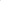 6. Цель внесения предлагаемых изменений в Правила землепользования 
и застройки на территории города Сургута – осуществление производственной деятельности.